ve školním roce 2023/24Vyberte a zakřížkujte druh stravování, o který máte zájem (nelze odhlašovat jednotlivá jídla):pokud vyplňujete elektronicky, klikněte na obdélník a vepište XUPOZORNĚNÍKaždý strávník, který řádně vyplní, podepíše a odevzdá přihlášku ke stravování je přihlášen k odběru stravy od 04.09.2023 (ubytovaní žáci začínají snídaní dne 03.09.2023). Za odhlášení stravy nese odpovědnost přihlášený strávník.Přihláška musí být odeslána nejpozději do 20.6. 2023PŘIHLÁŠKA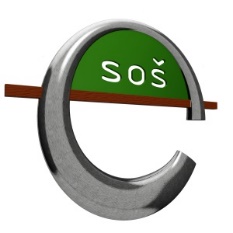 Ke stravování ve školní jídelněPŘIHLÁŠKAKe stravování ve školní jídelněPŘIHLÁŠKAKe stravování ve školní jídelněPŘIHLÁŠKAKe stravování ve školní jídelněPŘIHLÁŠKAKe stravování ve školní jídelněPřihlašujeme ke stravování ve školní jídelně SOŠ Nové Město na Moravě svého syna/dceru:Přihlašujeme ke stravování ve školní jídelně SOŠ Nové Město na Moravě svého syna/dceru:Přihlašujeme ke stravování ve školní jídelně SOŠ Nové Město na Moravě svého syna/dceru:Přihlašujeme ke stravování ve školní jídelně SOŠ Nové Město na Moravě svého syna/dceru:Přihlašujeme ke stravování ve školní jídelně SOŠ Nové Město na Moravě svého syna/dceru:Příjmení, jménoAdresa:Obor:Ve školním roce:celodenní strava 120,- Kč / den snídaně, dopolední svačina, oběd, odpolední svačina, večeře pro ubytované na DM měsíční záloha strava + ubytování 3 720 Kč14 dnů záloha strava + ubytování 1 860 Kčoběd 40,- Kč / denměsíční záloha 840 Kč14 denní záloha 420 KčVDnePodpis zákonného zástupcePodpis žáka/žákyně